HUSNAIN(ELECTRICAL ENGINEER)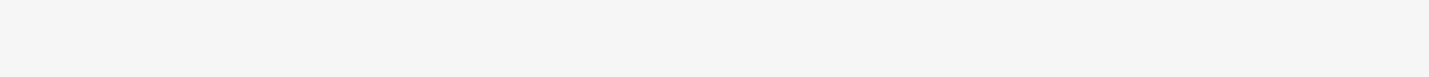 Email: husnain-397545@gulfjobseeker.com 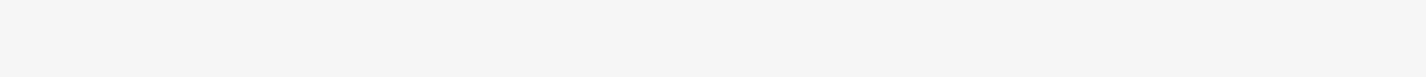 Gender: Male / Nationality: Pakistani / DOB: 17- 09 – 1992 / Language: English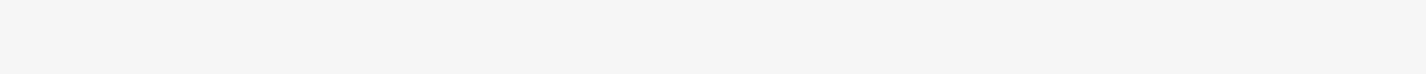 Professional SummaryI am a skilled electrical engineer with a degree in the field and two years of experience in the area of MEP Department. I am trained in the execution electrical systems in high rise commercial and domestic buildings and have concentrated knowledge of the implementation process as well. I have experience leading teams and working collaboratively with others in fast-paced environments. My analytic abilities, strong interpersonal skills and reliable nature make me an asset to many teams.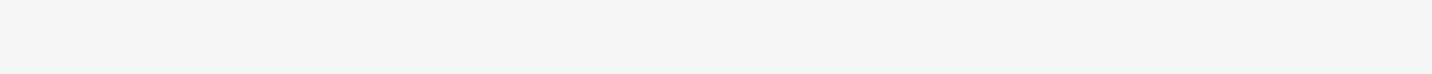 ExperienceELECTRICAL SITE ENGINEER March 2018 – March 2020Responsible for all aspects of Electrical and work including cable Tray and Cable Trunking Installation, Power Cable Pulling, Panels and DBs Installation, Small power and lighting, terminating and gladding SWAResponsible of coordination between Contractor, Sub-Contractors and ClientResponsible of All type of Testing and Commissioning of MEP WorksBeing a Part of Site Execution Team, Responsible of MEP works as per Shop DrawingsResponsible of MEP Work Inspections to ConsultantDocument Transmittals and RFIs SubmissionsSkillsAuto CAD 2DMS Office and MS ExcelExtensive knowledge of best practices in MEP DepartmentLighting and small power system implementationFire Alarm system implementationWater supply system and drainage system implementationELV system implementationExcellent troubleshooting skillsExtreme attention to detailAbility to organize and prioritize workload effectivelyExcellent interpersonal skillsFlexible and adaptable to changePrior supervisory experienceAble to work independently or collaborativelyAdvanced interpersonal and collaborative skills learned and tested in all positions, especially as a mid-level electrical engineerEducation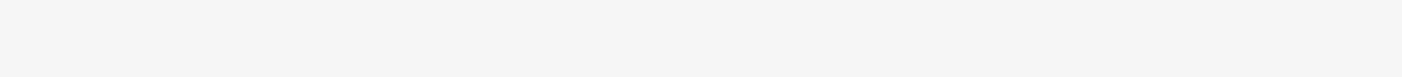 B.S. ELECTRICAL	FSC – Pre-EngineeringENGINEERING	BISE FSD, 2012UET TAXILA, 2016	Grade: A+Rawalpindi / 3.55CGPAMatric – ScienceBISE FSD, 2010Grade: A+Hobbies and InterestsI am active in playing external games like running, cricket and bicycling. I spend my free time in Reading Novels and watching Talk shows. I have also interested in freelancing as I did in my education time period.